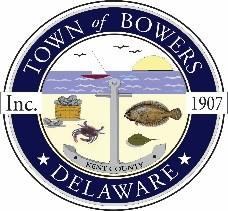 Town of Bowers3357 Main St., Frederica, DE19946(302)572-9000Bowersbeach.delaware.govAGENDAThursday, October 14, 2021Regular meeting to be brought to order at 7:00pmJoin Zoom MeetingMeeting ID: 831 7982 2709Passcode: 029288Pledge of AllegianceMINUTES AND REPORTSMeeting Minutes Approval for July2021, August 2021, and September 2021Treasurer’s Report Approval for September 2021COMMITTEE REPORTSParking LotWatermen’s ParkParks and Recreation Planning/Zoning Code Revisions: Partition of lot of 0.23 acres of landsituated between N Flack Ave. and N Bayshore Dr., tax mapparcel 8-01-11513-01-3902-00001,into two lots approximately 50’ X 100’ in sizeStreetsCode EnforcementBoard of AdjustmentsOLD BUSINESSDredging / JettyDover/KC MPO:Study of improvements along Bowers Road (Rt. 18)and Main Street (town road) for bicycle and pedestrian facilitiesDrainageDISCUSSION AND POSSIBLE ACTIONDiscussion and possible action to modify the FY22 BudgetNEW BUSINESSUpcoming Museum EventsRESIDENT CONCERNS/TOPICSReminder: please notify Ada Puzzo or Shirley Pennington by the first Thursday of every monthif you have a concern or topic you would like to address at the next Town Meeting